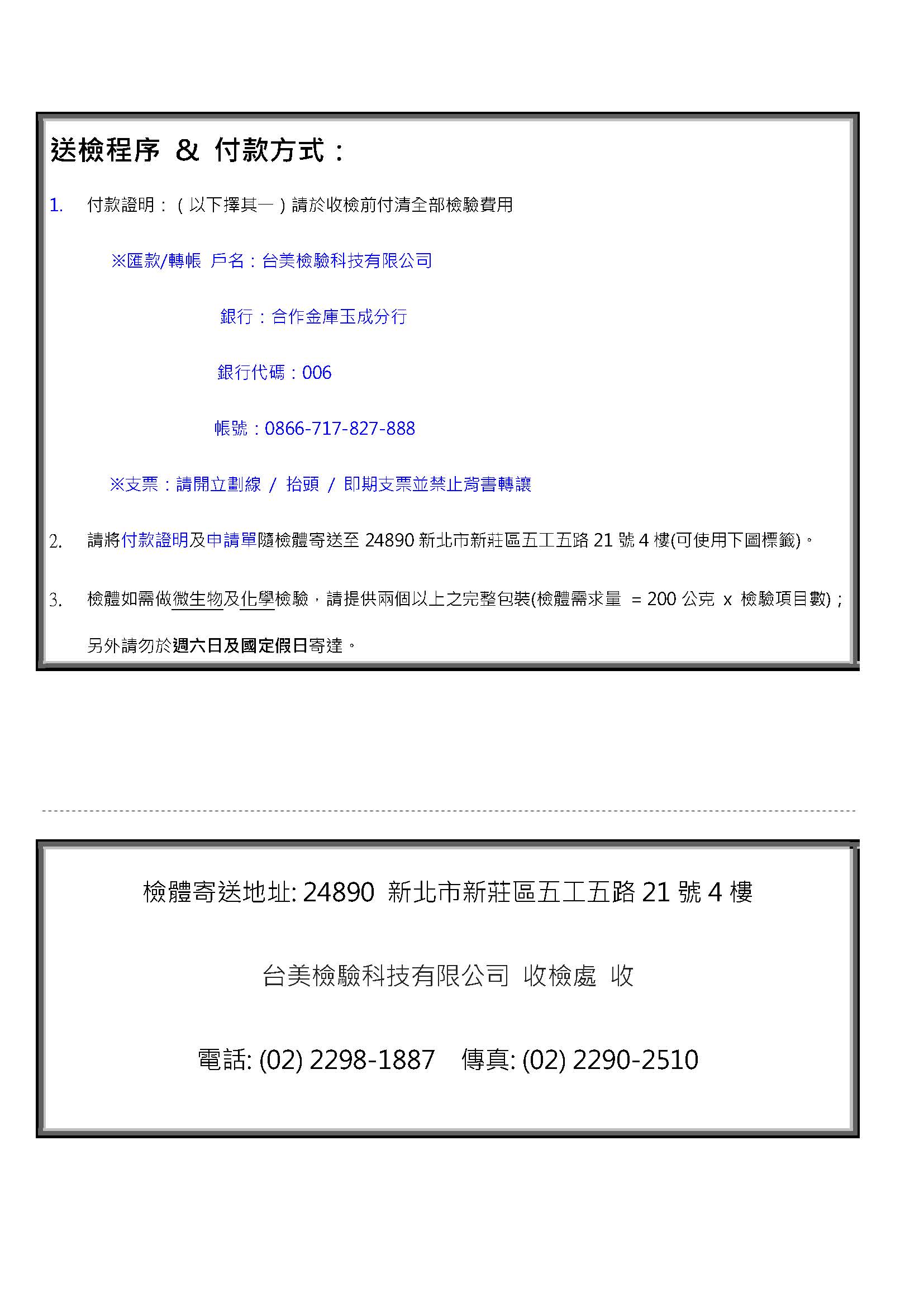 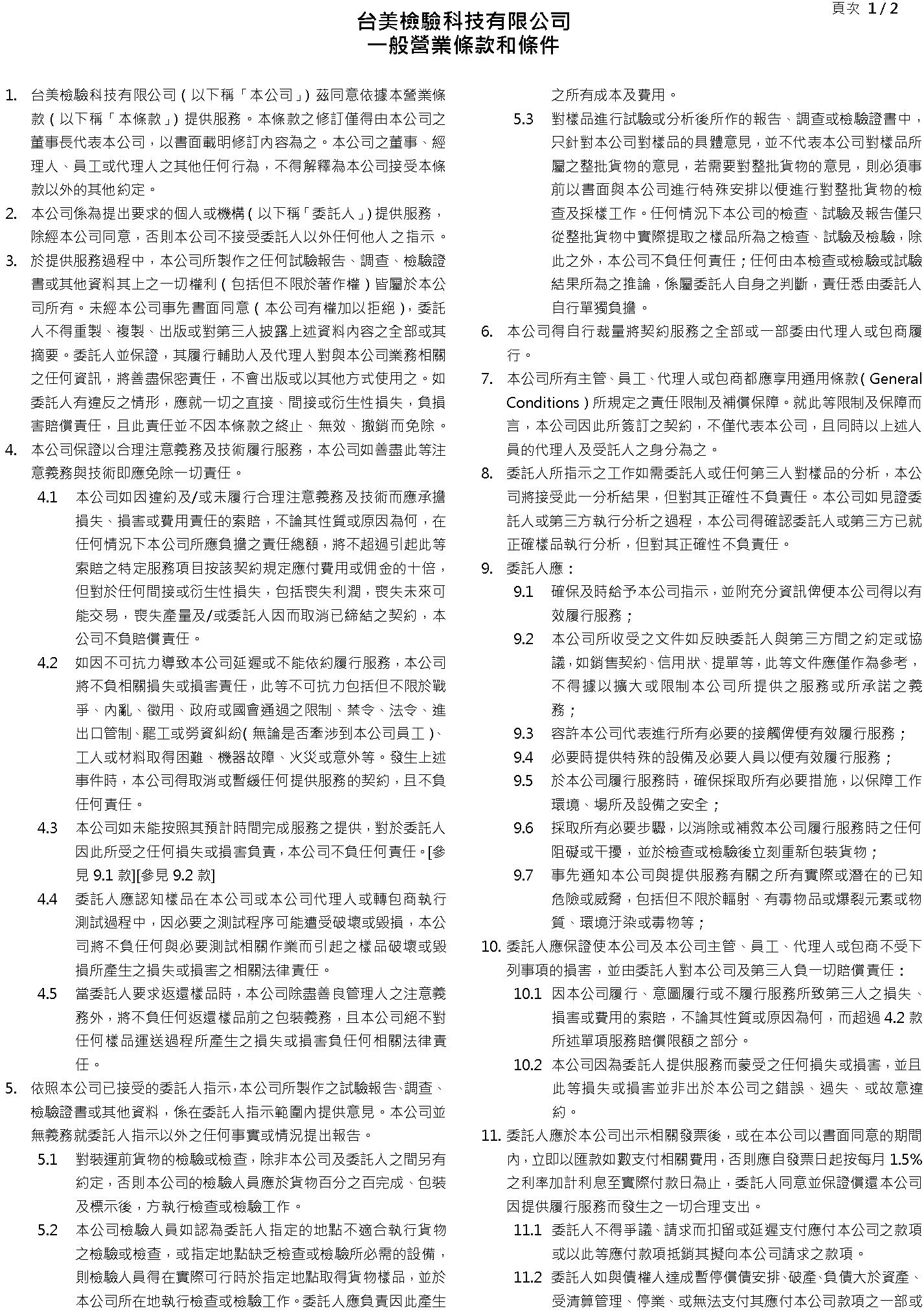 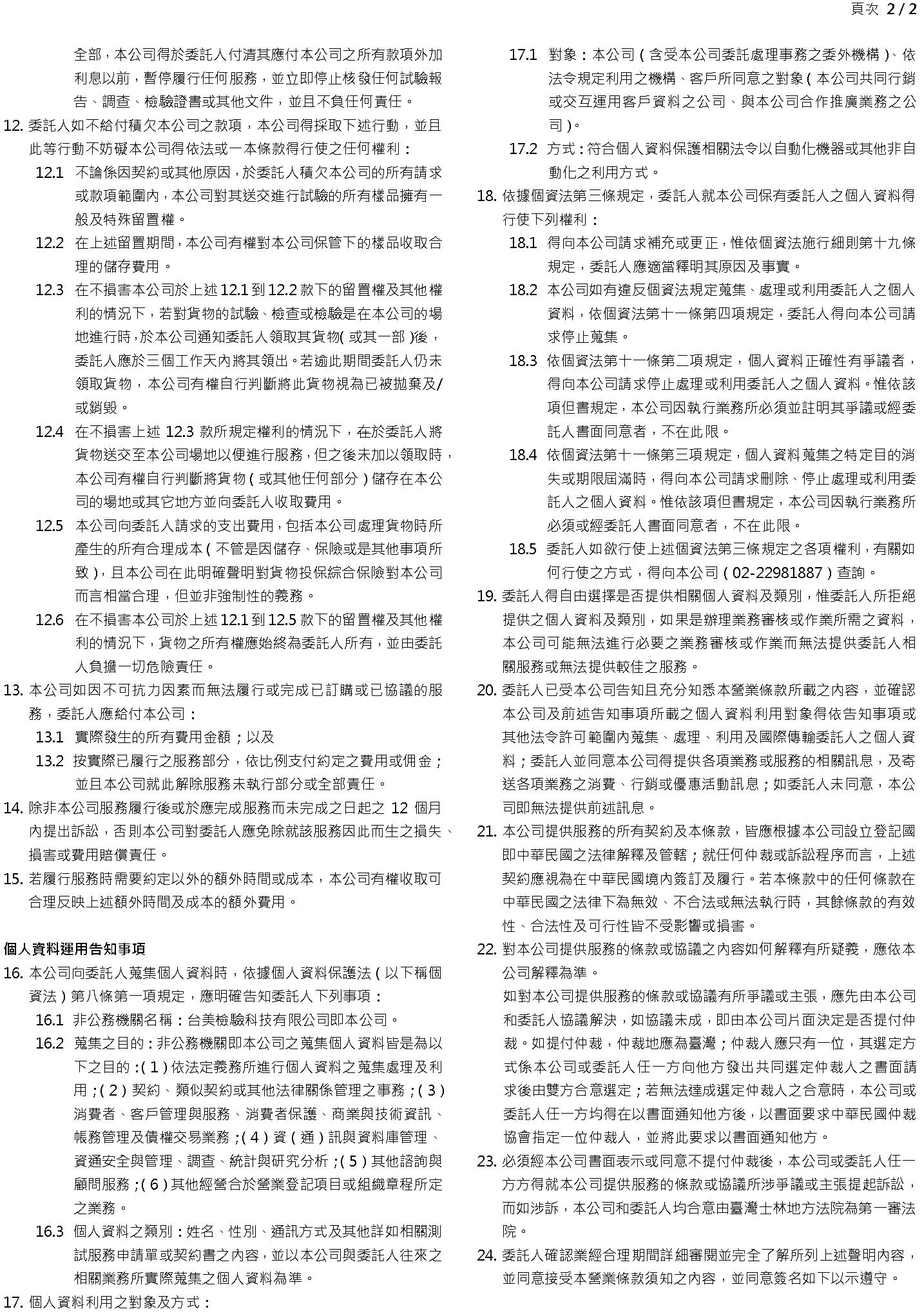 1.委託單位基本資訊：1.委託單位基本資訊：1.委託單位基本資訊：1.委託單位基本資訊：1.委託單位基本資訊：1.委託單位基本資訊：1.委託單位基本資訊：1.委託單位基本資訊：1.委託單位基本資訊：1.委託單位基本資訊：1.委託單位基本資訊：1.委託單位基本資訊：1.委託單位基本資訊：1.委託單位基本資訊：1.委託單位基本資訊：1.委託單位基本資訊：1.委託單位基本資訊：1.委託單位基本資訊：1.委託單位基本資訊：1.委託單位基本資訊：1.委託單位基本資訊：委託單位：委託單位：統一編號：統一編號：統一編號：發票抬頭： 發票抬頭：  同委託單位  其他：      同委託單位  其他：      同委託單位  其他：      同委託單位  其他：      同委託單位  其他：      同委託單位  其他：      同委託單位  其他：      同委託單位  其他：      同委託單位  其他：      同委託單位  其他：     聯 絡 人：聯 絡 人：聯 絡 人：發票抬頭： 發票抬頭：  同委託單位  其他：      同委託單位  其他：      同委託單位  其他：      同委託單位  其他：      同委託單位  其他：      同委託單位  其他：      同委託單位  其他：      同委託單位  其他：      同委託單位  其他：      同委託單位  其他：     電    話 : 電    話 : 電    話 : 報告抬頭：報告抬頭： 同委託單位 同委託單位 同委託單位 同委託單位 同發票抬頭 同發票抬頭 同發票抬頭 同發票抬頭 同發票抬頭 同發票抬頭手    機：手    機：手    機：報告抬頭：報告抬頭： 其他：      其他：      其他：      其他：      其他：      其他：      其他：      其他：      其他：      其他：     傳    真：傳    真：傳    真：報告地址：報告地址：E - MAIL：E - MAIL：E - MAIL：郵寄資料：郵寄資料： 同報告地址  其他：      同報告地址  其他：      同報告地址  其他：      同報告地址  其他：      同報告地址  其他：      同報告地址  其他：      同報告地址  其他：      同報告地址  其他：      同報告地址  其他：      同報告地址  其他：     報告樣式：報告樣式：報告樣式： 中文  英文(皆含電子檔報告)( 同時申請二種語文報告須加收報告費用） 中文  英文(皆含電子檔報告)( 同時申請二種語文報告須加收報告費用） 中文  英文(皆含電子檔報告)( 同時申請二種語文報告須加收報告費用） 中文  英文(皆含電子檔報告)( 同時申請二種語文報告須加收報告費用） 中文  英文(皆含電子檔報告)( 同時申請二種語文報告須加收報告費用） 中文  英文(皆含電子檔報告)( 同時申請二種語文報告須加收報告費用）2.檢體資訊：(1件樣品填寫1張申請單)2.檢體資訊：(1件樣品填寫1張申請單)2.檢體資訊：(1件樣品填寫1張申請單)2.檢體資訊：(1件樣品填寫1張申請單)2.檢體資訊：(1件樣品填寫1張申請單)2.檢體資訊：(1件樣品填寫1張申請單)2.檢體資訊：(1件樣品填寫1張申請單)2.檢體資訊：(1件樣品填寫1張申請單)2.檢體資訊：(1件樣品填寫1張申請單)2.檢體資訊：(1件樣品填寫1張申請單)2.檢體資訊：(1件樣品填寫1張申請單)2.檢體資訊：(1件樣品填寫1張申請單)2.檢體資訊：(1件樣品填寫1張申請單)2.檢體資訊：(1件樣品填寫1張申請單)2.檢體資訊：(1件樣品填寫1張申請單)2.檢體資訊：(1件樣品填寫1張申請單)2.檢體資訊：(1件樣品填寫1張申請單)2.檢體資訊：(1件樣品填寫1張申請單)2.檢體資訊：(1件樣品填寫1張申請單)2.檢體資訊：(1件樣品填寫1張申請單)2.檢體資訊：(1件樣品填寫1張申請單)檢體名稱：檢體名稱：     (必填)     (必填)     (必填)     (必填)     (必填)     (必填)     (必填)     (必填)     (必填)     (必填)     (必填)     (必填)     (必填)     (必填)     (必填)     (必填)     (必填)     (必填)     (必填)報告用途：報告用途： 出口用途 出口用途 出口用途 出口用途 出口用途 自主管理 自主管理 自主管理 自主管理 自主管理 自主管理 研發 研發 研發 通路販售 通路販售 通路販售 通路販售 其它     包裝方式：包裝方式： 完整販售包裝 完整販售包裝 完整販售包裝 完整販售包裝 完整販售包裝 完整密封包裝(標示未完整) 完整密封包裝(標示未完整) 完整密封包裝(標示未完整) 完整密封包裝(標示未完整) 完整密封包裝(標示未完整) 完整密封包裝(標示未完整) 完整密封包裝(標示未完整) 完整密封包裝(標示未完整) 完整密封包裝(標示未完整) 散裝 散裝 散裝 散裝 其它     製造公司：製造公司： 同委託單位 同委託單位 同委託單位 同委託單位 同委託單位 其它      其它      其它      其它      其它      其它      其它      其它      其它      其它      其它      其它      其它      其它     製造日期：製造日期：有效期限：有效期限：有效期限：批    號：批    號：原 產 地：原 產 地：原 產 地：其他檢體訊息：其他檢體訊息：以上檢體資訊係由委託單位提供且確認，並依實際送樣之檢體資訊完整揭露於正式報告中，報告上之樣品狀態以照片方式呈現在報告裡，本公司保留報告俢正之權力。(未填寫相關資訊視同“ 無 ”)以上檢體資訊係由委託單位提供且確認，並依實際送樣之檢體資訊完整揭露於正式報告中，報告上之樣品狀態以照片方式呈現在報告裡，本公司保留報告俢正之權力。(未填寫相關資訊視同“ 無 ”)以上檢體資訊係由委託單位提供且確認，並依實際送樣之檢體資訊完整揭露於正式報告中，報告上之樣品狀態以照片方式呈現在報告裡，本公司保留報告俢正之權力。(未填寫相關資訊視同“ 無 ”)以上檢體資訊係由委託單位提供且確認，並依實際送樣之檢體資訊完整揭露於正式報告中，報告上之樣品狀態以照片方式呈現在報告裡，本公司保留報告俢正之權力。(未填寫相關資訊視同“ 無 ”)以上檢體資訊係由委託單位提供且確認，並依實際送樣之檢體資訊完整揭露於正式報告中，報告上之樣品狀態以照片方式呈現在報告裡，本公司保留報告俢正之權力。(未填寫相關資訊視同“ 無 ”)以上檢體資訊係由委託單位提供且確認，並依實際送樣之檢體資訊完整揭露於正式報告中，報告上之樣品狀態以照片方式呈現在報告裡，本公司保留報告俢正之權力。(未填寫相關資訊視同“ 無 ”)以上檢體資訊係由委託單位提供且確認，並依實際送樣之檢體資訊完整揭露於正式報告中，報告上之樣品狀態以照片方式呈現在報告裡，本公司保留報告俢正之權力。(未填寫相關資訊視同“ 無 ”)以上檢體資訊係由委託單位提供且確認，並依實際送樣之檢體資訊完整揭露於正式報告中，報告上之樣品狀態以照片方式呈現在報告裡，本公司保留報告俢正之權力。(未填寫相關資訊視同“ 無 ”)以上檢體資訊係由委託單位提供且確認，並依實際送樣之檢體資訊完整揭露於正式報告中，報告上之樣品狀態以照片方式呈現在報告裡，本公司保留報告俢正之權力。(未填寫相關資訊視同“ 無 ”)以上檢體資訊係由委託單位提供且確認，並依實際送樣之檢體資訊完整揭露於正式報告中，報告上之樣品狀態以照片方式呈現在報告裡，本公司保留報告俢正之權力。(未填寫相關資訊視同“ 無 ”)以上檢體資訊係由委託單位提供且確認，並依實際送樣之檢體資訊完整揭露於正式報告中，報告上之樣品狀態以照片方式呈現在報告裡，本公司保留報告俢正之權力。(未填寫相關資訊視同“ 無 ”)以上檢體資訊係由委託單位提供且確認，並依實際送樣之檢體資訊完整揭露於正式報告中，報告上之樣品狀態以照片方式呈現在報告裡，本公司保留報告俢正之權力。(未填寫相關資訊視同“ 無 ”)以上檢體資訊係由委託單位提供且確認，並依實際送樣之檢體資訊完整揭露於正式報告中，報告上之樣品狀態以照片方式呈現在報告裡，本公司保留報告俢正之權力。(未填寫相關資訊視同“ 無 ”)以上檢體資訊係由委託單位提供且確認，並依實際送樣之檢體資訊完整揭露於正式報告中，報告上之樣品狀態以照片方式呈現在報告裡，本公司保留報告俢正之權力。(未填寫相關資訊視同“ 無 ”)以上檢體資訊係由委託單位提供且確認，並依實際送樣之檢體資訊完整揭露於正式報告中，報告上之樣品狀態以照片方式呈現在報告裡，本公司保留報告俢正之權力。(未填寫相關資訊視同“ 無 ”)以上檢體資訊係由委託單位提供且確認，並依實際送樣之檢體資訊完整揭露於正式報告中，報告上之樣品狀態以照片方式呈現在報告裡，本公司保留報告俢正之權力。(未填寫相關資訊視同“ 無 ”)以上檢體資訊係由委託單位提供且確認，並依實際送樣之檢體資訊完整揭露於正式報告中，報告上之樣品狀態以照片方式呈現在報告裡，本公司保留報告俢正之權力。(未填寫相關資訊視同“ 無 ”)以上檢體資訊係由委託單位提供且確認，並依實際送樣之檢體資訊完整揭露於正式報告中，報告上之樣品狀態以照片方式呈現在報告裡，本公司保留報告俢正之權力。(未填寫相關資訊視同“ 無 ”)以上檢體資訊係由委託單位提供且確認，並依實際送樣之檢體資訊完整揭露於正式報告中，報告上之樣品狀態以照片方式呈現在報告裡，本公司保留報告俢正之權力。(未填寫相關資訊視同“ 無 ”)以上檢體資訊係由委託單位提供且確認，並依實際送樣之檢體資訊完整揭露於正式報告中，報告上之樣品狀態以照片方式呈現在報告裡，本公司保留報告俢正之權力。(未填寫相關資訊視同“ 無 ”)以上檢體資訊係由委託單位提供且確認，並依實際送樣之檢體資訊完整揭露於正式報告中，報告上之樣品狀態以照片方式呈現在報告裡，本公司保留報告俢正之權力。(未填寫相關資訊視同“ 無 ”)3.委託檢測項目：(請勾選)3.委託檢測項目：(請勾選)3.委託檢測項目：(請勾選)3.委託檢測項目：(請勾選)3.委託檢測項目：(請勾選)3.委託檢測項目：(請勾選)3.委託檢測項目：(請勾選)3.委託檢測項目：(請勾選)3.委託檢測項目：(請勾選)3.委託檢測項目：(請勾選)3.委託檢測項目：(請勾選)3.委託檢測項目：(請勾選)3.委託檢測項目：(請勾選)3.委託檢測項目：(請勾選)3.委託檢測項目：(請勾選)3.委託檢測項目：(請勾選)3.委託檢測項目：(請勾選)3.委託檢測項目：(請勾選)3.委託檢測項目：(請勾選)3.委託檢測項目：(請勾選)3.委託檢測項目：(請勾選)Ａ、化粧品重金屬類Ａ、化粧品重金屬類Ａ、化粧品重金屬類Ａ、化粧品重金屬類Ａ、化粧品重金屬類Ａ、化粧品重金屬類Ａ、化粧品重金屬類Ａ、化粧品重金屬類Ａ、化粧品重金屬類Ａ、化粧品重金屬類Ａ、化粧品重金屬類Ａ、化粧品重金屬類Ａ、化粧品重金屬類Ａ、化粧品重金屬類Ａ、化粧品重金屬類Ａ、化粧品重金屬類Ａ、化粧品重金屬類Ａ、化粧品重金屬類Ａ、化粧品重金屬類Ａ、化粧品重金屬類Ａ、化粧品重金屬類重金屬 4 項：砷、鉛、鎘、汞 【 (2.0 ppm ICP/OES)   (0.01 ppm ICP/MS)】重金屬 4 項：砷、鉛、鎘、汞 【 (2.0 ppm ICP/OES)   (0.01 ppm ICP/MS)】重金屬 4 項：砷、鉛、鎘、汞 【 (2.0 ppm ICP/OES)   (0.01 ppm ICP/MS)】重金屬 4 項：砷、鉛、鎘、汞 【 (2.0 ppm ICP/OES)   (0.01 ppm ICP/MS)】重金屬 4 項：砷、鉛、鎘、汞 【 (2.0 ppm ICP/OES)   (0.01 ppm ICP/MS)】重金屬 4 項：砷、鉛、鎘、汞 【 (2.0 ppm ICP/OES)   (0.01 ppm ICP/MS)】重金屬 4 項：砷、鉛、鎘、汞 【 (2.0 ppm ICP/OES)   (0.01 ppm ICP/MS)】重金屬 4 項：砷、鉛、鎘、汞 【 (2.0 ppm ICP/OES)   (0.01 ppm ICP/MS)】重金屬 4 項：砷、鉛、鎘、汞 【 (2.0 ppm ICP/OES)   (0.01 ppm ICP/MS)】重金屬 4 項：砷、鉛、鎘、汞 【 (2.0 ppm ICP/OES)   (0.01 ppm ICP/MS)】重金屬 4 項：砷、鉛、鎘、汞 【 (2.0 ppm ICP/OES)   (0.01 ppm ICP/MS)】重金屬 8 項：砷、鉛、鎘、汞、鎳、鉻、鋇、銻【 (2.0 ppm ICP/OES)   (0.01 ppm ICP/MS)】重金屬 8 項：砷、鉛、鎘、汞、鎳、鉻、鋇、銻【 (2.0 ppm ICP/OES)   (0.01 ppm ICP/MS)】重金屬 8 項：砷、鉛、鎘、汞、鎳、鉻、鋇、銻【 (2.0 ppm ICP/OES)   (0.01 ppm ICP/MS)】重金屬 8 項：砷、鉛、鎘、汞、鎳、鉻、鋇、銻【 (2.0 ppm ICP/OES)   (0.01 ppm ICP/MS)】重金屬 8 項：砷、鉛、鎘、汞、鎳、鉻、鋇、銻【 (2.0 ppm ICP/OES)   (0.01 ppm ICP/MS)】重金屬 8 項：砷、鉛、鎘、汞、鎳、鉻、鋇、銻【 (2.0 ppm ICP/OES)   (0.01 ppm ICP/MS)】重金屬 8 項：砷、鉛、鎘、汞、鎳、鉻、鋇、銻【 (2.0 ppm ICP/OES)   (0.01 ppm ICP/MS)】重金屬 8 項：砷、鉛、鎘、汞、鎳、鉻、鋇、銻【 (2.0 ppm ICP/OES)   (0.01 ppm ICP/MS)】重金屬 8 項：砷、鉛、鎘、汞、鎳、鉻、鋇、銻【 (2.0 ppm ICP/OES)   (0.01 ppm ICP/MS)】重金屬 8 項：砷、鉛、鎘、汞、鎳、鉻、鋇、銻【 (2.0 ppm ICP/OES)   (0.01 ppm ICP/MS)】其它重金屬：       【 (2.0 ppm ICP/OES)   (0.01 ppm ICP/MS)】其它重金屬：       【 (2.0 ppm ICP/OES)   (0.01 ppm ICP/MS)】其它重金屬：       【 (2.0 ppm ICP/OES)   (0.01 ppm ICP/MS)】其它重金屬：       【 (2.0 ppm ICP/OES)   (0.01 ppm ICP/MS)】其它重金屬：       【 (2.0 ppm ICP/OES)   (0.01 ppm ICP/MS)】其它重金屬：       【 (2.0 ppm ICP/OES)   (0.01 ppm ICP/MS)】其它重金屬：       【 (2.0 ppm ICP/OES)   (0.01 ppm ICP/MS)】其它重金屬：       【 (2.0 ppm ICP/OES)   (0.01 ppm ICP/MS)】其它重金屬：       【 (2.0 ppm ICP/OES)   (0.01 ppm ICP/MS)】其它重金屬：       【 (2.0 ppm ICP/OES)   (0.01 ppm ICP/MS)】其它重金屬：       【 (2.0 ppm ICP/OES)   (0.01 ppm ICP/MS)】其它重金屬：       【 (2.0 ppm ICP/OES)   (0.01 ppm ICP/MS)】其它重金屬：       【 (2.0 ppm ICP/OES)   (0.01 ppm ICP/MS)】其它重金屬：       【 (2.0 ppm ICP/OES)   (0.01 ppm ICP/MS)】其它重金屬：       【 (2.0 ppm ICP/OES)   (0.01 ppm ICP/MS)】其它重金屬：       【 (2.0 ppm ICP/OES)   (0.01 ppm ICP/MS)】其它重金屬：       【 (2.0 ppm ICP/OES)   (0.01 ppm ICP/MS)】其它重金屬：       【 (2.0 ppm ICP/OES)   (0.01 ppm ICP/MS)】請填寫於左側空白處請填寫於左側空白處請填寫於左側空白處B、微生物類B、微生物類B、微生物類B、微生物類B、微生物類B、微生物類B、微生物類B、微生物類B、微生物類B、微生物類B、微生物類B、微生物類B、微生物類B、微生物類B、微生物類B、微生物類B、微生物類B、微生物類B、微生物類B、微生物類B、微生物類 微生物 4 項：總生菌、大腸桿菌、金黃色葡萄球菌、綠膿桿菌 微生物 4 項：總生菌、大腸桿菌、金黃色葡萄球菌、綠膿桿菌 微生物 4 項：總生菌、大腸桿菌、金黃色葡萄球菌、綠膿桿菌 微生物 4 項：總生菌、大腸桿菌、金黃色葡萄球菌、綠膿桿菌 微生物 4 項：總生菌、大腸桿菌、金黃色葡萄球菌、綠膿桿菌 微生物 4 項：總生菌、大腸桿菌、金黃色葡萄球菌、綠膿桿菌 微生物 4 項：總生菌、大腸桿菌、金黃色葡萄球菌、綠膿桿菌 微生物 4 項：總生菌、大腸桿菌、金黃色葡萄球菌、綠膿桿菌 微生物 4 項：總生菌、大腸桿菌、金黃色葡萄球菌、綠膿桿菌 微生物 4 項：總生菌、大腸桿菌、金黃色葡萄球菌、綠膿桿菌 微生物 4 項：總生菌、大腸桿菌、金黃色葡萄球菌、綠膿桿菌 微生物 4 項：總生菌、大腸桿菌、金黃色葡萄球菌、綠膿桿菌 微生物 4 項：總生菌、大腸桿菌、金黃色葡萄球菌、綠膿桿菌 微生物 4 項：總生菌、大腸桿菌、金黃色葡萄球菌、綠膿桿菌 黴菌與酵母菌 黴菌與酵母菌 黴菌與酵母菌 黴菌與酵母菌 黴菌與酵母菌 黴菌與酵母菌 黴菌與酵母菌 防腐劑效能試驗 (USP 51挑戰性試驗) 防腐劑效能試驗 (USP 51挑戰性試驗) 防腐劑效能試驗 (USP 51挑戰性試驗) 防腐劑效能試驗 (USP 51挑戰性試驗) 防腐劑效能試驗 (USP 51挑戰性試驗) 防腐劑效能試驗 (USP 51挑戰性試驗) 防腐劑效能試驗 (USP 51挑戰性試驗) 防腐劑效能試驗 (USP 51挑戰性試驗) 防腐劑效能試驗 (USP 51挑戰性試驗) 防腐劑效能試驗 (USP 51挑戰性試驗) 防腐劑效能試驗 (USP 51挑戰性試驗) 防腐劑效能試驗 (USP 51挑戰性試驗) 防腐劑效能試驗 (USP 51挑戰性試驗) 防腐劑效能試驗 (USP 51挑戰性試驗)C、防腐劑類C、防腐劑類C、防腐劑類C、防腐劑類C、防腐劑類C、防腐劑類C、防腐劑類C、防腐劑類C、防腐劑類C、防腐劑類C、防腐劑類C、防腐劑類C、防腐劑類C、防腐劑類C、防腐劑類C、防腐劑類C、防腐劑類C、防腐劑類C、防腐劑類C、防腐劑類C、防腐劑類 防腐劑 ５ 項 (酸類) 防腐劑 ５ 項 (酸類) 防腐劑 ５ 項 (酸類) 防腐劑 ５ 項 (酸類) 防腐劑 ５ 項 (酸類) 防腐劑 ５ 項 (酸類) 防腐劑 ５ 項 (酸類) 防腐劑 ５ 項 (酸類) 防腐劑 ５ 項 (酸類) 防腐劑 ５ 項 (酸類) 防腐劑 8 項 (對羥基苯甲酸+酯類 (Paraben類)) 防腐劑 8 項 (對羥基苯甲酸+酯類 (Paraben類)) 防腐劑 8 項 (對羥基苯甲酸+酯類 (Paraben類)) 防腐劑 8 項 (對羥基苯甲酸+酯類 (Paraben類)) 防腐劑 8 項 (對羥基苯甲酸+酯類 (Paraben類)) 防腐劑 8 項 (對羥基苯甲酸+酯類 (Paraben類)) 防腐劑 8 項 (對羥基苯甲酸+酯類 (Paraben類)) 防腐劑 8 項 (對羥基苯甲酸+酯類 (Paraben類)) 防腐劑 8 項 (對羥基苯甲酸+酯類 (Paraben類)) 防腐劑 8 項 (對羥基苯甲酸+酯類 (Paraben類)) 防腐劑 12 項 (酸類+酯類) 防腐劑 12 項 (酸類+酯類) 防腐劑 12 項 (酸類+酯類) 防腐劑 12 項 (酸類+酯類) 防腐劑 12 項 (酸類+酯類) 防腐劑 12 項 (酸類+酯類) 防腐劑 12 項 (酸類+酯類) 防腐劑 12 項 (酸類+酯類) 防腐劑 12 項 (酸類+酯類) 防腐劑 12 項 (酸類+酯類) 甲基異噻唑啉酮及甲基氯異噻唑啉酮 (MI & MCI) 甲基異噻唑啉酮及甲基氯異噻唑啉酮 (MI & MCI) 甲基異噻唑啉酮及甲基氯異噻唑啉酮 (MI & MCI) 甲基異噻唑啉酮及甲基氯異噻唑啉酮 (MI & MCI) 甲基異噻唑啉酮及甲基氯異噻唑啉酮 (MI & MCI) 甲基異噻唑啉酮及甲基氯異噻唑啉酮 (MI & MCI) 甲基異噻唑啉酮及甲基氯異噻唑啉酮 (MI & MCI) 甲基異噻唑啉酮及甲基氯異噻唑啉酮 (MI & MCI) 甲基異噻唑啉酮及甲基氯異噻唑啉酮 (MI & MCI) 甲基異噻唑啉酮及甲基氯異噻唑啉酮 (MI & MCI)D、美白類D、美白類D、美白類D、美白類D、美白類D、美白類D、美白類D、美白類D、美白類D、美白類D、美白類D、美白類D、美白類D、美白類D、美白類D、美白類D、美白類D、美白類D、美白類D、美白類D、美白類 維他命A酸 維他命A酸 維他命A酸 維他命A酸 傳明酸 傳明酸 傳明酸 傳明酸 傳明酸 傳明酸 傳明酸 維他命C磷酸鎂 維他命C磷酸鎂 維他命C磷酸鎂 維他命C磷酸鎂 維他命C磷酸鎂 維他命C磷酸鎂 維他命C葡萄糖苷 維他命C葡萄糖苷 維他命C葡萄糖苷 麴酸 麴酸 麴酸 麴酸 熊果素 熊果素 熊果素 熊果素 熊果素 熊果素 熊果素 對苯二酚 對苯二酚 對苯二酚 對苯二酚 對苯二酚 對苯二酚 杜鵑醇 杜鵑醇 杜鵑醇 美白成分 5 項：維他命C磷酸鎂、維他命C葡萄糖苷、麴酸、熊果素、對苯二酚 美白成分 5 項：維他命C磷酸鎂、維他命C葡萄糖苷、麴酸、熊果素、對苯二酚 美白成分 5 項：維他命C磷酸鎂、維他命C葡萄糖苷、麴酸、熊果素、對苯二酚 美白成分 5 項：維他命C磷酸鎂、維他命C葡萄糖苷、麴酸、熊果素、對苯二酚 美白成分 5 項：維他命C磷酸鎂、維他命C葡萄糖苷、麴酸、熊果素、對苯二酚 美白成分 5 項：維他命C磷酸鎂、維他命C葡萄糖苷、麴酸、熊果素、對苯二酚 美白成分 5 項：維他命C磷酸鎂、維他命C葡萄糖苷、麴酸、熊果素、對苯二酚 美白成分 5 項：維他命C磷酸鎂、維他命C葡萄糖苷、麴酸、熊果素、對苯二酚 美白成分 5 項：維他命C磷酸鎂、維他命C葡萄糖苷、麴酸、熊果素、對苯二酚 美白成分 5 項：維他命C磷酸鎂、維他命C葡萄糖苷、麴酸、熊果素、對苯二酚 美白成分 5 項：維他命C磷酸鎂、維他命C葡萄糖苷、麴酸、熊果素、對苯二酚 美白成分 5 項：維他命C磷酸鎂、維他命C葡萄糖苷、麴酸、熊果素、對苯二酚 美白成分 5 項：維他命C磷酸鎂、維他命C葡萄糖苷、麴酸、熊果素、對苯二酚 美白成分 5 項：維他命C磷酸鎂、維他命C葡萄糖苷、麴酸、熊果素、對苯二酚 美白成分 5 項：維他命C磷酸鎂、維他命C葡萄糖苷、麴酸、熊果素、對苯二酚 美白成分 5 項：維他命C磷酸鎂、維他命C葡萄糖苷、麴酸、熊果素、對苯二酚 美白成分 5 項：維他命C磷酸鎂、維他命C葡萄糖苷、麴酸、熊果素、對苯二酚 美白成分 5 項：維他命C磷酸鎂、維他命C葡萄糖苷、麴酸、熊果素、對苯二酚 美白成分 5 項：維他命C磷酸鎂、維他命C葡萄糖苷、麴酸、熊果素、對苯二酚 美白成分 5 項：維他命C磷酸鎂、維他命C葡萄糖苷、麴酸、熊果素、對苯二酚 果酸：乙醇酸、蘋果酸、乳酸、檸檬酸 果酸：乙醇酸、蘋果酸、乳酸、檸檬酸 果酸：乙醇酸、蘋果酸、乳酸、檸檬酸 果酸：乙醇酸、蘋果酸、乳酸、檸檬酸 果酸：乙醇酸、蘋果酸、乳酸、檸檬酸 果酸：乙醇酸、蘋果酸、乳酸、檸檬酸 果酸：乙醇酸、蘋果酸、乳酸、檸檬酸 果酸：乙醇酸、蘋果酸、乳酸、檸檬酸 果酸：乙醇酸、蘋果酸、乳酸、檸檬酸 果酸：乙醇酸、蘋果酸、乳酸、檸檬酸 果酸：乙醇酸、蘋果酸、乳酸、檸檬酸 果酸：乙醇酸、蘋果酸、乳酸、檸檬酸 果酸：乙醇酸、蘋果酸、乳酸、檸檬酸 果酸：乙醇酸、蘋果酸、乳酸、檸檬酸 果酸：乙醇酸、蘋果酸、乳酸、檸檬酸 果酸：乙醇酸、蘋果酸、乳酸、檸檬酸 果酸：乙醇酸、蘋果酸、乳酸、檸檬酸 果酸：乙醇酸、蘋果酸、乳酸、檸檬酸 果酸：乙醇酸、蘋果酸、乳酸、檸檬酸 果酸：乙醇酸、蘋果酸、乳酸、檸檬酸Ｅ、含藥化粧品查驗登記類 Ｅ、含藥化粧品查驗登記類 Ｅ、含藥化粧品查驗登記類 Ｅ、含藥化粧品查驗登記類 Ｅ、含藥化粧品查驗登記類 Ｅ、含藥化粧品查驗登記類 Ｅ、含藥化粧品查驗登記類 Ｅ、含藥化粧品查驗登記類 Ｅ、含藥化粧品查驗登記類 Ｅ、含藥化粧品查驗登記類 Ｅ、含藥化粧品查驗登記類 Ｅ、含藥化粧品查驗登記類 Ｅ、含藥化粧品查驗登記類 Ｅ、含藥化粧品查驗登記類 Ｅ、含藥化粧品查驗登記類 Ｅ、含藥化粧品查驗登記類 Ｅ、含藥化粧品查驗登記類 Ｅ、含藥化粧品查驗登記類 Ｅ、含藥化粧品查驗登記類 Ｅ、含藥化粧品查驗登記類 Ｅ、含藥化粧品查驗登記類  面皰預防 (Salicylic acid) 面皰預防 (Salicylic acid) 面皰預防 (Salicylic acid) 面皰預防 (Salicylic acid) 美白劑 (Ascorbyl etraisopalmitate) 美白劑 (Ascorbyl etraisopalmitate) 美白劑 (Ascorbyl etraisopalmitate) 美白劑 (Ascorbyl etraisopalmitate) 美白劑 (Ascorbyl etraisopalmitate) 美白劑 (Ascorbyl etraisopalmitate) 美白劑 (Ascorbyl etraisopalmitate) 美白劑 (Ascorbyl etraisopalmitate) 美白劑 (Ascorbyl etraisopalmitate) 美白劑 (Ascorbyl etraisopalmitate) 美白牙齒 ( Hydorgen peroxide ) 美白牙齒 ( Hydorgen peroxide ) 美白牙齒 ( Hydorgen peroxide ) 美白牙齒 ( Hydorgen peroxide ) 美白牙齒 ( Hydorgen peroxide ) 美白牙齒 ( Hydorgen peroxide ) 面皰預防 (Sulfur) 面皰預防 (Sulfur) 面皰預防 (Sulfur) 面皰預防 (Sulfur) 潤膚 (Allantoin) 潤膚 (Allantoin) 潤膚 (Allantoin) 潤膚 (Allantoin) 潤膚 (Allantoin) 潤膚 (Allantoin) 潤膚 (Allantoin) 潤膚 (Allantoin) 潤膚 (Allantoin) 潤膚 (Allantoin) 美白牙齒 (Carbamide peroxide) 美白牙齒 (Carbamide peroxide) 美白牙齒 (Carbamide peroxide) 美白牙齒 (Carbamide peroxide) 美白牙齒 (Carbamide peroxide) 美白牙齒 (Carbamide peroxide)抗菌 (Triclocarban)抗菌 (Triclocarban)抗菌 (Triclocarban)抗菌 (Triclocarban) SPF/Four Star Rating SPF/Four Star Rating SPF/Four Star Rating SPF/Four Star Rating SPF/Four Star Rating SPF/Four Star Rating SPF/Four Star Rating SPF/Four Star Rating SPF/Four Star Rating SPF/Four Star Rating查驗登記代辦服務查驗登記代辦服務查驗登記代辦服務查驗登記代辦服務查驗登記代辦服務查驗登記代辦服務請勾選下列產品類別並填寫主成分名稱及預估值%請勾選下列產品類別並填寫主成分名稱及預估值%請勾選下列產品類別並填寫主成分名稱及預估值%請勾選下列產品類別並填寫主成分名稱及預估值%請勾選下列產品類別並填寫主成分名稱及預估值%請勾選下列產品類別並填寫主成分名稱及預估值%請勾選下列產品類別並填寫主成分名稱及預估值%請勾選下列產品類別並填寫主成分名稱及預估值%請勾選下列產品類別並填寫主成分名稱及預估值%請勾選下列產品類別並填寫主成分名稱及預估值%請勾選下列產品類別並填寫主成分名稱及預估值%請勾選下列產品類別並填寫主成分名稱及預估值%請勾選下列產品類別並填寫主成分名稱及預估值%請勾選下列產品類別並填寫主成分名稱及預估值% 防曬劑 防曬劑 防曬劑 防曬劑 染髮劑 染髮劑 染髮劑 染髮劑 染髮劑 染髮劑 染髮劑 染髮劑 染髮劑 染髮劑 染髮 (2劑) (Hydorgen peroxide) 染髮 (2劑) (Hydorgen peroxide) 染髮 (2劑) (Hydorgen peroxide) 染髮 (2劑) (Hydorgen peroxide) 染髮 (2劑) (Hydorgen peroxide) 染髮 (2劑) (Hydorgen peroxide) 燙髮劑 燙髮劑 燙髮劑 燙髮劑 燙髮劑 (2劑) (Sodium Bromate) 燙髮劑 (2劑) (Sodium Bromate) 燙髮劑 (2劑) (Sodium Bromate) 燙髮劑 (2劑) (Sodium Bromate) 燙髮劑 (2劑) (Sodium Bromate) 燙髮劑 (2劑) (Sodium Bromate) 燙髮劑 (2劑) (Sodium Bromate) 燙髮劑 (2劑) (Sodium Bromate) 燙髮劑 (2劑) (Sodium Bromate) 燙髮劑 (2劑) (Sodium Bromate) 止汗制臭劑 止汗制臭劑 止汗制臭劑 止汗制臭劑 止汗制臭劑 止汗制臭劑主成分 1：     主成分 1：     主成分 1：     主成分 1：     主成分 1：     主成分 1：     主成分 1：     主成分 2：     主成分 2：     主成分 2：     主成分 2：     主成分 2：     主成分 2：     主成分 2：     主成分 3：     主成分 3：     主成分 3：     主成分 3：     主成分 3：     主成分 3：     主成分 4：     主成分 4：     主成分 4：     主成分 4：     主成分 4：     主成分 4：     主成分 4：     主成分 5：     主成分 5：     主成分 5：     主成分 5：     主成分 5：     主成分 5：     主成分 5：     主成分 6：     主成分 6：     主成分 6：     主成分 6：     主成分 6：     主成分 6：     主成分 7：     主成分 7：     主成分 7：     主成分 7：     主成分 7：     主成分 7：     主成分 7：     主成分 8：     主成分 8：     主成分 8：     主成分 8：     主成分 8：     主成分 8：     主成分 8：     主成分 9：     主成分 9：     主成分 9：     主成分 9：     主成分 9：     主成分 9：     其他主成分：     其他主成分：     其他主成分：     其他主成分：     其他主成分：     其他主成分：     其他主成分：     F、其它及常見建議測試項目F、其它及常見建議測試項目F、其它及常見建議測試項目F、其它及常見建議測試項目F、其它及常見建議測試項目F、其它及常見建議測試項目F、其它及常見建議測試項目F、其它及常見建議測試項目F、其它及常見建議測試項目F、其它及常見建議測試項目F、其它及常見建議測試項目F、其它及常見建議測試項目F、其它及常見建議測試項目F、其它及常見建議測試項目F、其它及常見建議測試項目F、其它及常見建議測試項目F、其它及常見建議測試項目F、其它及常見建議測試項目F、其它及常見建議測試項目F、其它及常見建議測試項目F、其它及常見建議測試項目 甲醛 甲醛 甲醛 甲醇 甲醇 甲醇 甲醇 甲醇 乙醇 乙醇 乙醇 乙醇 乙醇 乙醇 乙醇 乙醇 pH值 ( 酸鹼度 )  pH值 ( 酸鹼度 )  pH值 ( 酸鹼度 )  pH值 ( 酸鹼度 )  螢光反應 螢光反應 螢光反應 可遷移性螢光物質 可遷移性螢光物質 可遷移性螢光物質 可遷移性螢光物質 可遷移性螢光物質 三氯沙 三氯沙 三氯沙 三氯沙 三氯沙 三氯沙 三氯沙 三氯沙 常見西藥成分 180 項 常見西藥成分 180 項 常見西藥成分 180 項 常見西藥成分 180 項 壬基苯酚及壬基苯酚聚乙氧基醇 (NP,NPEO) 壬基苯酚及壬基苯酚聚乙氧基醇 (NP,NPEO) 壬基苯酚及壬基苯酚聚乙氧基醇 (NP,NPEO) 壬基苯酚及壬基苯酚聚乙氧基醇 (NP,NPEO) 壬基苯酚及壬基苯酚聚乙氧基醇 (NP,NPEO) 壬基苯酚及壬基苯酚聚乙氧基醇 (NP,NPEO) 壬基苯酚及壬基苯酚聚乙氧基醇 (NP,NPEO) 壬基苯酚及壬基苯酚聚乙氧基醇 (NP,NPEO) 雌激素 3 項－Estradiol、Estrone、Ethinyl estradiol 雌激素 3 項－Estradiol、Estrone、Ethinyl estradiol 雌激素 3 項－Estradiol、Estrone、Ethinyl estradiol 雌激素 3 項－Estradiol、Estrone、Ethinyl estradiol 雌激素 3 項－Estradiol、Estrone、Ethinyl estradiol 雌激素 3 項－Estradiol、Estrone、Ethinyl estradiol 雌激素 3 項－Estradiol、Estrone、Ethinyl estradiol 雌激素 3 項－Estradiol、Estrone、Ethinyl estradiol 雌激素 3 項－Estradiol、Estrone、Ethinyl estradiol 雌激素 3 項－Estradiol、Estrone、Ethinyl estradiol 雌激素 3 項－Estradiol、Estrone、Ethinyl estradiol 雌激素 3 項－Estradiol、Estrone、Ethinyl estradiol 塑化劑7項：DBP、DMEP、DNPP、DIPP、BBP、DEHP、DNOP 塑化劑7項：DBP、DMEP、DNPP、DIPP、BBP、DEHP、DNOP 塑化劑7項：DBP、DMEP、DNPP、DIPP、BBP、DEHP、DNOP 塑化劑7項：DBP、DMEP、DNPP、DIPP、BBP、DEHP、DNOP 塑化劑7項：DBP、DMEP、DNPP、DIPP、BBP、DEHP、DNOP 塑化劑7項：DBP、DMEP、DNPP、DIPP、BBP、DEHP、DNOP 塑化劑7項：DBP、DMEP、DNPP、DIPP、BBP、DEHP、DNOP 塑化劑7項：DBP、DMEP、DNPP、DIPP、BBP、DEHP、DNOP 塑化劑7項：DBP、DMEP、DNPP、DIPP、BBP、DEHP、DNOP 塑化劑7項：DBP、DMEP、DNPP、DIPP、BBP、DEHP、DNOP 塑化劑7項：DBP、DMEP、DNPP、DIPP、BBP、DEHP、DNOP 塑化劑7項：DBP、DMEP、DNPP、DIPP、BBP、DEHP、DNOP 塑化劑7項：DBP、DMEP、DNPP、DIPP、BBP、DEHP、DNOP 塑化劑7項：DBP、DMEP、DNPP、DIPP、BBP、DEHP、DNOP 塑化劑7項：DBP、DMEP、DNPP、DIPP、BBP、DEHP、DNOP 塑化劑7項：DBP、DMEP、DNPP、DIPP、BBP、DEHP、DNOP 塑化劑7項：DBP、DMEP、DNPP、DIPP、BBP、DEHP、DNOP 塑化劑7項：DBP、DMEP、DNPP、DIPP、BBP、DEHP、DNOP 塑化劑7項：DBP、DMEP、DNPP、DIPP、BBP、DEHP、DNOP 塑化劑7項：DBP、DMEP、DNPP、DIPP、BBP、DEHP、DNOP    其他檢項 1：    其他檢項 1：    其他檢項 1：請填寫於左側空白處請填寫於左側空白處    其他檢項 2：    其他檢項 2：    其他檢項 2：請填寫於左側空白處請填寫於左側空白處    其他檢項 3：    其他檢項 3：    其他檢項 3：請填寫於左側空白處請填寫於左側空白處4.資訊確認與簽名：4.資訊確認與簽名：4.資訊確認與簽名：4.資訊確認與簽名：4.資訊確認與簽名：4.資訊確認與簽名：4.資訊確認與簽名：4.資訊確認與簽名：4.資訊確認與簽名：4.資訊確認與簽名：*收檢前是否需要提供報價單是否委託單位確認（申請人）：*收檢前是否需要提供報價單是否委託單位確認（申請人）：*收檢前是否需要提供報價單是否委託單位確認（申請人）：*收檢前是否需要提供報價單是否委託單位確認（申請人）：*收檢前是否需要提供報價單是否委託單位確認（申請人）：*收檢前是否需要提供報價單是否委託單位確認（申請人）：*收檢前是否需要提供報價單是否委託單位確認（申請人）：*收檢前是否需要提供報價單是否委託單位確認（申請人）：*收檢前是否需要提供報價單是否委託單位確認（申請人）：*收檢前是否需要提供報價單是否委託單位確認（申請人）： 其委託單位 (申請人) 確實詳閱台美檢驗所載之一般營業條款和條件之內容；並確實已受其檢驗報告中等相關交易廠商（報告抬頭廠商、生產廠商或供應廠商）之委託送檢此案，    並保證所提供相關廠商資料及檢體資料之真實性及正確性，    若有提供虛偽不實之情形，申請人願承擔相關法律責任。以上無誤且同意執行檢測請於左側簽名確認。如利用E-mail回覆，皆以表示同意。 其委託單位 (申請人) 確實詳閱台美檢驗所載之一般營業條款和條件之內容；並確實已受其檢驗報告中等相關交易廠商（報告抬頭廠商、生產廠商或供應廠商）之委託送檢此案，    並保證所提供相關廠商資料及檢體資料之真實性及正確性，    若有提供虛偽不實之情形，申請人願承擔相關法律責任。以上無誤且同意執行檢測請於左側簽名確認。如利用E-mail回覆，皆以表示同意。 其委託單位 (申請人) 確實詳閱台美檢驗所載之一般營業條款和條件之內容；並確實已受其檢驗報告中等相關交易廠商（報告抬頭廠商、生產廠商或供應廠商）之委託送檢此案，    並保證所提供相關廠商資料及檢體資料之真實性及正確性，    若有提供虛偽不實之情形，申請人願承擔相關法律責任。以上無誤且同意執行檢測請於左側簽名確認。如利用E-mail回覆，皆以表示同意。 其委託單位 (申請人) 確實詳閱台美檢驗所載之一般營業條款和條件之內容；並確實已受其檢驗報告中等相關交易廠商（報告抬頭廠商、生產廠商或供應廠商）之委託送檢此案，    並保證所提供相關廠商資料及檢體資料之真實性及正確性，    若有提供虛偽不實之情形，申請人願承擔相關法律責任。以上無誤且同意執行檢測請於左側簽名確認。如利用E-mail回覆，皆以表示同意。 其委託單位 (申請人) 確實詳閱台美檢驗所載之一般營業條款和條件之內容；並確實已受其檢驗報告中等相關交易廠商（報告抬頭廠商、生產廠商或供應廠商）之委託送檢此案，    並保證所提供相關廠商資料及檢體資料之真實性及正確性，    若有提供虛偽不實之情形，申請人願承擔相關法律責任。以上無誤且同意執行檢測請於左側簽名確認。如利用E-mail回覆，皆以表示同意。 其委託單位 (申請人) 確實詳閱台美檢驗所載之一般營業條款和條件之內容；並確實已受其檢驗報告中等相關交易廠商（報告抬頭廠商、生產廠商或供應廠商）之委託送檢此案，    並保證所提供相關廠商資料及檢體資料之真實性及正確性，    若有提供虛偽不實之情形，申請人願承擔相關法律責任。以上無誤且同意執行檢測請於左側簽名確認。如利用E-mail回覆，皆以表示同意。 其委託單位 (申請人) 確實詳閱台美檢驗所載之一般營業條款和條件之內容；並確實已受其檢驗報告中等相關交易廠商（報告抬頭廠商、生產廠商或供應廠商）之委託送檢此案，    並保證所提供相關廠商資料及檢體資料之真實性及正確性，    若有提供虛偽不實之情形，申請人願承擔相關法律責任。以上無誤且同意執行檢測請於左側簽名確認。如利用E-mail回覆，皆以表示同意。 其委託單位 (申請人) 確實詳閱台美檢驗所載之一般營業條款和條件之內容；並確實已受其檢驗報告中等相關交易廠商（報告抬頭廠商、生產廠商或供應廠商）之委託送檢此案，    並保證所提供相關廠商資料及檢體資料之真實性及正確性，    若有提供虛偽不實之情形，申請人願承擔相關法律責任。以上無誤且同意執行檢測請於左側簽名確認。如利用E-mail回覆，皆以表示同意。 其委託單位 (申請人) 確實詳閱台美檢驗所載之一般營業條款和條件之內容；並確實已受其檢驗報告中等相關交易廠商（報告抬頭廠商、生產廠商或供應廠商）之委託送檢此案，    並保證所提供相關廠商資料及檢體資料之真實性及正確性，    若有提供虛偽不實之情形，申請人願承擔相關法律責任。以上無誤且同意執行檢測請於左側簽名確認。如利用E-mail回覆，皆以表示同意。 其委託單位 (申請人) 確實詳閱台美檢驗所載之一般營業條款和條件之內容；並確實已受其檢驗報告中等相關交易廠商（報告抬頭廠商、生產廠商或供應廠商）之委託送檢此案，    並保證所提供相關廠商資料及檢體資料之真實性及正確性，    若有提供虛偽不實之情形，申請人願承擔相關法律責任。以上無誤且同意執行檢測請於左側簽名確認。如利用E-mail回覆，皆以表示同意。 其委託單位 (申請人) 確實詳閱台美檢驗所載之一般營業條款和條件之內容；並確實已受其檢驗報告中等相關交易廠商（報告抬頭廠商、生產廠商或供應廠商）之委託送檢此案，    並保證所提供相關廠商資料及檢體資料之真實性及正確性，    若有提供虛偽不實之情形，申請人願承擔相關法律責任。以上無誤且同意執行檢測請於左側簽名確認。如利用E-mail回覆，皆以表示同意。 其委託單位 (申請人) 確實詳閱台美檢驗所載之一般營業條款和條件之內容；並確實已受其檢驗報告中等相關交易廠商（報告抬頭廠商、生產廠商或供應廠商）之委託送檢此案，    並保證所提供相關廠商資料及檢體資料之真實性及正確性，    若有提供虛偽不實之情形，申請人願承擔相關法律責任。以上無誤且同意執行檢測請於左側簽名確認。如利用E-mail回覆，皆以表示同意。 其委託單位 (申請人) 確實詳閱台美檢驗所載之一般營業條款和條件之內容；並確實已受其檢驗報告中等相關交易廠商（報告抬頭廠商、生產廠商或供應廠商）之委託送檢此案，    並保證所提供相關廠商資料及檢體資料之真實性及正確性，    若有提供虛偽不實之情形，申請人願承擔相關法律責任。以上無誤且同意執行檢測請於左側簽名確認。如利用E-mail回覆，皆以表示同意。 其委託單位 (申請人) 確實詳閱台美檢驗所載之一般營業條款和條件之內容；並確實已受其檢驗報告中等相關交易廠商（報告抬頭廠商、生產廠商或供應廠商）之委託送檢此案，    並保證所提供相關廠商資料及檢體資料之真實性及正確性，    若有提供虛偽不實之情形，申請人願承擔相關法律責任。以上無誤且同意執行檢測請於左側簽名確認。如利用E-mail回覆，皆以表示同意。 其委託單位 (申請人) 確實詳閱台美檢驗所載之一般營業條款和條件之內容；並確實已受其檢驗報告中等相關交易廠商（報告抬頭廠商、生產廠商或供應廠商）之委託送檢此案，    並保證所提供相關廠商資料及檢體資料之真實性及正確性，    若有提供虛偽不實之情形，申請人願承擔相關法律責任。以上無誤且同意執行檢測請於左側簽名確認。如利用E-mail回覆，皆以表示同意。 其委託單位 (申請人) 確實詳閱台美檢驗所載之一般營業條款和條件之內容；並確實已受其檢驗報告中等相關交易廠商（報告抬頭廠商、生產廠商或供應廠商）之委託送檢此案，    並保證所提供相關廠商資料及檢體資料之真實性及正確性，    若有提供虛偽不實之情形，申請人願承擔相關法律責任。以上無誤且同意執行檢測請於左側簽名確認。如利用E-mail回覆，皆以表示同意。 其委託單位 (申請人) 確實詳閱台美檢驗所載之一般營業條款和條件之內容；並確實已受其檢驗報告中等相關交易廠商（報告抬頭廠商、生產廠商或供應廠商）之委託送檢此案，    並保證所提供相關廠商資料及檢體資料之真實性及正確性，    若有提供虛偽不實之情形，申請人願承擔相關法律責任。以上無誤且同意執行檢測請於左側簽名確認。如利用E-mail回覆，皆以表示同意。 其委託單位 (申請人) 確實詳閱台美檢驗所載之一般營業條款和條件之內容；並確實已受其檢驗報告中等相關交易廠商（報告抬頭廠商、生產廠商或供應廠商）之委託送檢此案，    並保證所提供相關廠商資料及檢體資料之真實性及正確性，    若有提供虛偽不實之情形，申請人願承擔相關法律責任。以上無誤且同意執行檢測請於左側簽名確認。如利用E-mail回覆，皆以表示同意。 其委託單位 (申請人) 確實詳閱台美檢驗所載之一般營業條款和條件之內容；並確實已受其檢驗報告中等相關交易廠商（報告抬頭廠商、生產廠商或供應廠商）之委託送檢此案，    並保證所提供相關廠商資料及檢體資料之真實性及正確性，    若有提供虛偽不實之情形，申請人願承擔相關法律責任。以上無誤且同意執行檢測請於左側簽名確認。如利用E-mail回覆，皆以表示同意。 其委託單位 (申請人) 確實詳閱台美檢驗所載之一般營業條款和條件之內容；並確實已受其檢驗報告中等相關交易廠商（報告抬頭廠商、生產廠商或供應廠商）之委託送檢此案，    並保證所提供相關廠商資料及檢體資料之真實性及正確性，    若有提供虛偽不實之情形，申請人願承擔相關法律責任。以上無誤且同意執行檢測請於左側簽名確認。如利用E-mail回覆，皆以表示同意。 其委託單位 (申請人) 確實詳閱台美檢驗所載之一般營業條款和條件之內容；並確實已受其檢驗報告中等相關交易廠商（報告抬頭廠商、生產廠商或供應廠商）之委託送檢此案，    並保證所提供相關廠商資料及檢體資料之真實性及正確性，    若有提供虛偽不實之情形，申請人願承擔相關法律責任。以上無誤且同意執行檢測請於左側簽名確認。如利用E-mail回覆，皆以表示同意。 其委託單位 (申請人) 確實詳閱台美檢驗所載之一般營業條款和條件之內容；並確實已受其檢驗報告中等相關交易廠商（報告抬頭廠商、生產廠商或供應廠商）之委託送檢此案，    並保證所提供相關廠商資料及檢體資料之真實性及正確性，    若有提供虛偽不實之情形，申請人願承擔相關法律責任。以上無誤且同意執行檢測請於左側簽名確認。如利用E-mail回覆，皆以表示同意。